Partnership Response Form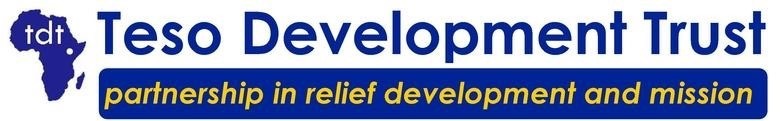 Thank you for deciding to partner with us in supporting relief, development and mission. Your support will make a real difference to people in Teso, Uganda. Your details:Title ________  	Name _______________________________________________ Address  ____________________________________________________________ ________________________________________  Postcode ______________ Email: __________________________________        I enclose a one-off donation of £______________  (cheques payable to ‘Teso Development Trust’)      I have made a bank transfer of £_____________ (Acct #: 40013421—Sort-Code: 60-05-33—Acct name: Teso Development Trust) I have made a donation online at www.justgiving.com/tesodevelopmentI would like to give by standing order. (please fill out form overleaf)Keeping in Touch…. We would like to keep you informed about our partnership work through our bi-annual newsletter (post). Please tick below if you agree to us doing this.   Yes, keep me informed by email 	 No, please do NOT contact me by email  Yes, keep me informed by post	            No, please do NOT contact me by postSigned: ___________________________________ 	Date: ___________________If you would like to give regularly by Standing Order please fill in the details below: To: The Manager ____________________________(Bank/Building Society)   I would like to give £_______ each month, by standing order, to Teso Development Trust, commencing on ____________ (date) until further notice. Bank or building society address: ________________________________________ ____________________________________ Post code __________________   Your account number: _____________________  Sort code: ____________ Signed: 	_____________________________ Date: ___________________ Please return this form to: Carmel Dipple, 5 North Villiers Street, Leamington Spa, CV32 5XZ      Tel:0800 7313 460   email:info@teso.org.uk        www.teso.org.ukTeso Development Trust is a Registered Charity in England. Charity number: 1005139 Gift Aid Declaration – for past, present and future donationsGift Aid is reclaimed by the charity from the tax you pay. Your address is needed to identify you as a current UK taxpayer.    In order to Gift Aid you must tick one of the boxes below: Please treat as Gift Aid donations all qualifying gifts of money made         Today                 In the past 4 years             In the future  I confirm I have paid or will pay an amount of Income Tax and/or Capital Gains Tax in each year (6th April to 5th April) that is at least equal to the amount of tax that all the charities or Community Amateur Sports Clubs (CASCs) that I donate to will reclaim on my gifts for that tax year. I understand the charity will reclaim 25p of tax on every £1 that I give. Signature __________________________________ 	 Date ____________ Please notify the charity if you:    want to cancel this declaration       - change your name or home address no longer pay sufficient tax on your income and/or capital gains   If you pay Income Tax at the higher or additional rate and want to receive the additional tax relief due to you, you must include all your Gift Aid donations on your Self-Assessment tax return or ask HM Revenue and Customs to adjust your tax code.  